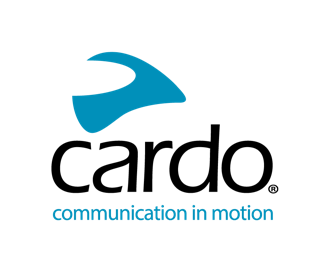 Cardo Systems anuncia una nueva función de grabación por intercomunicador que permite a los motoristas capturar sin interrupciones viajes llenos de adrenalina con sólo pulsar un botón.Cardo Systems, líder mundial en sistemas de comunicación inalámbrica para motoristas, ha presentado hoy una nueva función de grabación de voz que permite a los usuarios de PACKTALK EDGE, NEO y CUSTOM (con el paquete Platinum) grabar y guardar fácilmente el audio del intercomunicador. La función está disponible con solo pulsar un botón a través de la aplicación móvil Cardo Connect y su última actualización de software 7.0.La posibilidad de grabar sin problemas los chats de Comunicación Dinámica en Red (DMC) y compartir historias y conversaciones emocionantes es otra actualización de Cardo que cambia las reglas del juego, ya que la empresa sigue subiendo el listón y uniendo a los motoristas a través de experiencias de conducción compartidas. La nueva actualización está disponible exclusivamente con la 2ª generación de DMC, que incluye los modelos PACKTALK EDGE, NEO y CUSTOM (con el paquete Platinum). Ahora, los conductores pueden grabar cualquier conversación de DMC, incluidas las de los dispositivos PACKTALK de primera generación (por ejemplo, Bold y Black) y las conexiones telefónicas puente. Los motoristas sólo tienen que activar la grabación de voz del intercomunicador pulsando el botón "mic" en la pantalla de inicio de Cardo Connect y recibirán automáticamente la grabación guardada directamente en su teléfono."Proporcionar soluciones para mejorar la experiencia de conducción es nuestro objetivo número uno en Cardo", dijo Dan Emodi, Director de Marketing de Cardo Systems. "Con esta actualización, nos situamos a la vanguardia de la tecnología avanzada, ofreciendo una plataforma sencilla y sin fisuras para grabar y almacenar audio directamente en el teléfono móvil del piloto. Todo con sólo pulsar un botón".Cómo utilizar la función de grabación de voz:Descarga la aplicación Cardo Connect.En la pantalla de inicio, pulsa "botón de grabación de voz".Concede permisos a la aplicación para grabar audio.Pulsa el icono del micrófono para empezar a grabar.Puedes pausar y reanudar la grabación.Detén la grabación pulsando el botón de guardar.La grabación se guardará en el almacenamiento del teléfono con un nombre predeterminado.¿Quieres empezar una nueva grabación? Toca de nuevo el icono del micrófono y empieza a grabar.Para obtener más información o ver la gama completa de modelos de Cardo Systems, visite www.cardosystems.com.Acerca de Cardo SystemsCardo Systems proporciona dispositivos de comunicación y servicios de aplicaciones de vanguardia para los entusiastas de los deportes de motor y las actividades al aire libre. Los dispositivos y servicios de Cardo fomentan la seguridad de los motoristas y permiten a los conductores de motocicletas, todoterrenos y aventureros permanecer conectados con su teléfono, su música y entre sí. Cardo lanzó el primer auricular intercomunicador inalámbrico basado en Bluetooth para motocicletas del mundo en 2004 y, desde entonces, ha sido responsable de la mayoría de las innovaciones del sector. Esto incluye la introducción del primer intercomunicador DMC, el primer sistema de sonido premium de JBL y el primer dispositivo alimentado por voz, por nombrar sólo algunos. Los productos de Cardo se venden en más de 100 países y son los principales dispositivos de comunicación del mundo para grupos en movimiento.